Reproduction & DNA Study Guide
1. Sickle-cell anemia is an inherited disease that affects red blood cells. In people who have this disease, one amino acid is substituted for another amino acid in a blood protein. What causes sickle-cell anemia?A. mutationB. replicationC. translationD. transcription2. What is DNA?A. a type of molecule composed mostly of amino acidsB. a type of molecule that performs the main functions of cellsC. a type of molecule that speeds up the rate of a chemical reactionD. a type of molecule that determines the traits that an individual inherits3. Proteins are responsible for many of our traits. How can a substitution mutation affect a person’s traits?A. This mutation stops DNA from replicating.B. This mutation prevents ribosomes from synthesizing proteins.C. This mutation changes the number of chromosomes a person has.D. This mutation causes a change in the protein that forms during translation.
4. What is the purpose of replication?A. to make an RNA template from DNAB. to produce copies of a DNA moleculeC. to move mRNA through the ribosomeD. to change the number, type, or order of bases in DNA5. Terrie is making a model of DNA. Which of these shapes illustrates how her model should look?
A. 	       	          B .                       C.                            D. 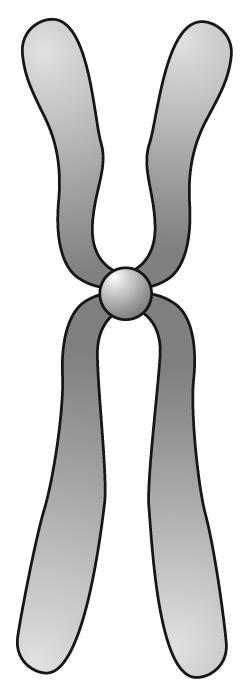 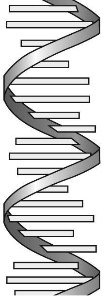 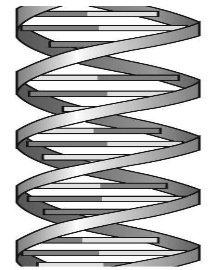 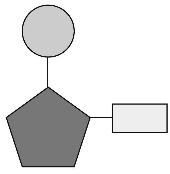 6. The shape of DNAA. nucleotideB. double helixC. thymine     D. cytosine7. one of the four possible bases in a string of DNA -it pairs with adenineA. thymineB. guanineC. cytosineD. sugar8. a subunit of DNA that consits of a sugar, a phosphate, and a nitrogenous baseA. cytosineB. double helixC. nucleotideD. DNA9. The complement to guanineA. thymineB. phosphateC. cytosineD. base10. A change in DNA sequence that can be harmful, helpful, or make no differenceA. mutagenB. mutationC. modificationD. mitosis11. Three bases code for oneA. cellB. DNAC. proteinD. amino acid12. Which best expresses the relationship between genes and DNA?A. genes contain DNAB. both contain chromosomesC. DNA destroys genesD. they are unrelated13. The sides of the DNA "ladder" are made ofA. guanine and thymineB. adenine and cytosineC. sugar and phosphateD. helixes and twists14. The "rungs" of the DNA ladder areA. a pair of basesB. a pair of sugarsC. sugar and phosphateD. a set of protains15. To be copied, DNA molecule splitsA. across the topB. down the middleC. along the sidesD. along the phosphate16. The process in which DNA is split down the middle by an enzyme and then RNA pairs bases with the original strand to allow the cell to make copies of DNAA. duplicateB. complementaryC. replicateD. copy17. This type of mutation occurs when a base is left outA. insertionB. deletionC. substitutionD. mutagen
18. This type of mutation is the most commonA. insertationB. deletionC. substitutionD. mutagen
19. This type of mutation occurs when an extra base is addedA. insertionB. deletionC. substitutionD. mutagen20. The diagram shows one way a mutation can form during DNA replication. What kind of mutation has occurred during the DNA replication shown in the diagram?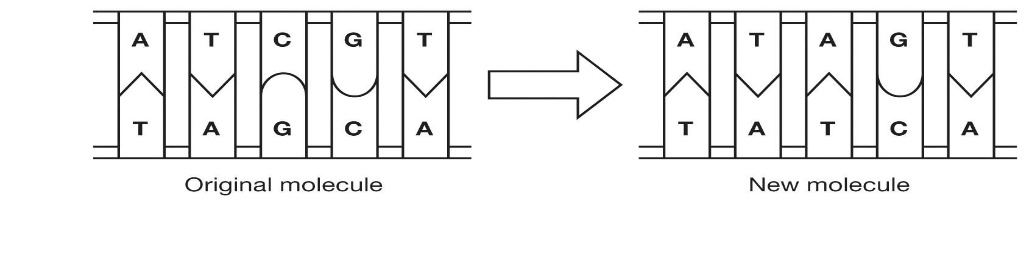 A. deletionB. insertionC. transcriptionD. substitutionDNA is made up of nucleotides that each contain a sugar, a phosphate, and a base. The four possible bases are adenine, cytosine, thymine, and guanine. Remember that adenine and thymine are complementary and form pairs, and cytosine and guanine are complementary and form pairs.	21.	Below is half of a section of DNA that has been split apart and is ready to copy itself. Write the appropriate letter in the space provided to build the DNA’s new complementary strand.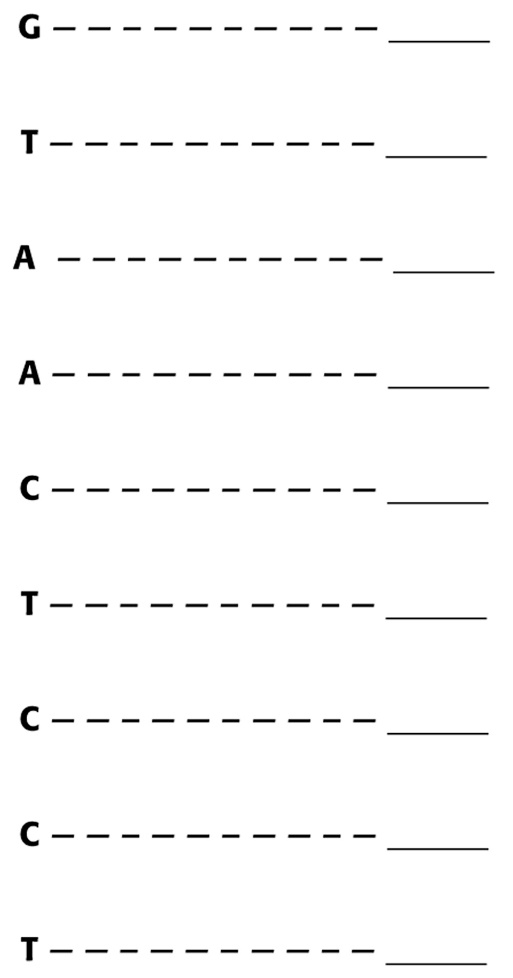 	22.	Sometimes mistakes happen when the DNA is being copied. These mistakes, or mutations, change the order of the bases in DNA. There are three kinds of mutations that can occur in DNA: deletion, insertion, and substitution.a.	Below are two sequences—an original sequence of bases in DNA and the sequence of bases after a mutation has occurred. On the original base sequence, show where the mutation has occurred by circling the appropriate base pair, and write what type of mutation it is in the space provided.	b.	Below are two more sequences—an original sequences of bases in DNA and the sequence of bases where a mutation has occurred. On the original base sequence, show where the mutation has occurred by circling the appropriate base pairs and write what type of mutation it is in the space provided.23.	Ribosomes “read” a complementary copy of DNA in order to make proteins. Each group of three bases forms the code for an amino acid. When mutations occur in DNA they can change the information that the DNA carries.  To understand this process better, look at the sentence below, which uses only three-letter words.AMY GOT THE RED HOT POT OFF THE LOGIf one letter is deleted from the sequence, it can become:AMY GTT HER EDH OTP OTO FFT HEL OGHow is this similar to what can happen when a mutation occurs in DNA?C	GC	GT	AT	AC	GC	GC	GC	GT	AT	AA	TA	TA	TA	TA	TA	TT	AC	GC	GC	GT	AT	ABase sequence in
original cell DNABase sequence in a
cell with mutated DNAC	GC	GT	AT	AA	TA	TC	GC	GC	GC	GG	CG	CT	AT	AA	TA	TA	TA	TC	GA	TA	TT	AT	ABase sequence in
original cell DNABase sequence in a
cell with mutated DNA